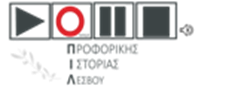 ΟΜΑΔΑ ΠΡΟΦΟΡΙΚΗΣ ΙΣΤΟΡΙΑΣ ΛΕΣΒΟΥΘεματική: Προσφυγική και Μεταναστευτική Κρίση στο ΑιγαίοΌνομα ερευνητή: Ελευθερία Αλεξανδρή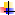 Στοιχεία της συνέντευξης και του αφηγητήΣτοιχεία της συνέντευξης και του αφηγητήΗμερομηνία συνέντευξης 17 Απριλίου 2019Τόπος συνέντευξηςΚτίριο πρώην ΑΤΕ, Παν/μιο ΑιγαίουΜέσα καταγραφήςTABLET LGΔιάρκεια συνέντευξης01.01.20Ημερολόγιο ΌχιΠερίληψη ΌχιΑπομαγνητοφώνηση ΝαιΠαραχωρητήριο ΝαιΤεκμήριαΌχιΑφηγητήςΕλένη ΡΔιεύθυνσηΜυτιλήνηΗμερομηνία γέννησης1972Τόπος γέννησηςΜυτιλήνηΤόπος διαμονήςΜυτιλήνηΕκπαίδευσηΤμήμα Κοινωνικής Ανθρωπολογίας, Παν/μιο ΑιγαίουΔράση-ΕπάγγελμαΔημόσια υπάλληλοςΤωρινή απασχόλησηΔημόσια υπάλληλοςΟικογενειακή κατάστασηΈγγαμη με 2 τέκνα